Печатное средство массовой информации органов местного самоуправления муниципального образования Елизаветинское сельское поселение Гатчинского муниципального района Ленинградской области – печатное изданиеОтчёт главы муниципального образования Елизаветинское сельское поселение «Об итогах деятельности за 2019 год»Уважаемые депутаты, жители и гости нашего поселения!Сегодня в соответствии со статьей 36 Федерального закона от 6 октября 2003 года № 131-ФЗ «Об общих принципах организации местного самоуправления в Российской Федерации» представляю отчет по итогам деятельности Совета депутатов муниципального образования Елизаветинское сельское поселение за 2019 год.        Деятельность Совета депутатов муниципального образования Елизаветинского сельского поселения в 2019 году была нацелена на решение вопросов местного значения, направлена на укрепление правовой и экономической базы для достижения главной цели – повышения качества жизни населения. 08 сентября 2019 года состоялись выборы в Совет депутатов Елизаветинского сельского поселения. 10 депутатов представляют интересы избирателей двух округов. В новом составе депутатского корпуса - 2 женщины и 8 мужчин. В результате большой и эффективной работы, проделанной кандидатами в депутаты от партии «Единая Россия», 9 из 10 мандатов получили члены партии.Совет депутатов в 2019 году работал в плановом режиме, оперативно решая актуальные задачи во взаимодействии с исполнительной властью, формируя общие направления работы.В совете депутатов созданы 3 постоянно действующие комиссии:1. Постоянная комиссия по вопросам бюджетной и экономической политики (председатель комиссии – Парфененко Р.Б.)2. Постоянная комиссия по вопросам благоустройства, жилищно-коммунального хозяйства и другим отраслям обслуживания населения (председатель комиссии – Ткаченко В.В.)3. Постоянная комиссия по вопросам местного самоуправления, культуре, спорту и молодежной политики (председатель комиссии – Смирнова Л.А.)Основными формами деятельности Совета депутатов в 2019 году являлись:- проведение заседаний постоянных комиссий;- проведение заседаний Совета депутатов;- разработка и принятие локальных нормативных актов;- принятие решений и контроль за исполнением ранее принятых решений Совета депутатов.В 2019 году состоялось 13 совместных заседаний трех постоянных комиссий и 15 заседаний Совета депутатов. За отчетный период рассмотрено и принято 70 решений, из них 34 нормативно-правовых актов, позволяющих решать вопросы местного значения в области экономики и бюджетной политики, благоустройства, управления и распоряжения муниципальной собственностью. Наиболее эффективными, важными и значимыми для жизнедеятельности муниципального образования являются решения Совета депутатов:- Об утверждении Правил благоустройства территории муниципального образования Елизаветинское сельское поселение;- Об утверждении Положения о порядке организации и осуществления территориального общественного самоуправления;- Об утверждении Положения о порядке подготовки и проведения схода граждан в населенных пунктах, входящих в состав муниципального образования Елизаветинское сельское поселение;- Об организации деятельности старост сельских населенных пунктов и участии населения в осуществлении местного самоуправления в иных формах на частях территорий муниципального образования;- Об утверждении Положения об организации газификации индивидуальных жилых домов в населенных пунктах;-   Об утверждении   Положения о самообложении граждан;- Об утверждении Положения о порядке предоставления освободившихся (свободных) жилых помещений в коммунальных квартирах, находящихся в собственности Елизаветинского сельского поселения, долей в праве собственности на жилые помещения по договорам купли-продажи;- Об учреждении печатного средства массовой информации органов местного самоуправления.Одно из главных направлений деятельности депутата – это работа с обращениями граждан. Приём ведётся в соответствии с утверждённым графиком, но чаще всё же, граждане обращаются на работе, на улице, по телефону, во время общественных мероприятий. В адрес Главы муниципального образования за отчетный период поступило 15 обращений, все обращения были рассмотрены и на все были даны ответы.Совет депутатов активно сотрудничает со старостами, общественными организациями, педагогическими коллективами АПФ ГИЭФПТ, школы и детских садов, это помогает нам в работе, и мы можем оперативно реагировать на обращения наших жителей и ставить приоритетные для себя задачи. Проведено 8 собраний старост с участием депутатов и администрации, 2 встречи с общественностью, 2 отчета депутатов перед избирателями.  Одной из важнейших форм непосредственного участия населения в решении вопросов местного значения, являются публичные слушания. В 2019 году Советом депутатов инициировалось проведение трех публичных слушаний. Они касались рассмотрения проекта принятия Устава, проекта отчета об исполнении бюджета, проекта бюджета на 2020 год и на плановый период 2021 и 2022 годов.     Советом депутатов Елизаветинского СП была принята и осуществляется Муниципальная программа «Социально-экономическое развитие муниципального образования Елизаветинское сельское поселение Гатчинского муниципального района Ленинградской области на 2018-2022г.», которая состоит из 8 подпрограмм:Подпрограмма №1 «Стимулирование экономической активности на территории Елизаветинского сельского поселения»; Подпрограмма №2 «Обеспечение безопасности на территории Елизаветинского сельского поселения»; Подпрограмма №3 «Жилищно-коммунальное хозяйство, содержание автомобильных дорог местного значения и благоустройство территории Елизаветинского сельского поселения»; Подпрограмма №4 «Развитие культуры, организация праздничных мероприятий на территории Елизаветинского сельского поселения»; Подпрограмма № 5 «Развитие физической культуры, спорта и молодежной политики на территории Елизаветинского сельского поселения»; Подпрограмма № 6 "Энергосбережение и повышение энергетической эффективности на территории Елизаветинского сельского поселения»Подпрограмма № 7 «Формирование комфортной городской среды на территории Елизаветинского сельского поселения»  Подпрограмма №8 "Формирование законопослушного поведения участников дорожного движения на территории Елизаветинского сельского поселенияС целью оптимальной реализации полномочий по решению вопросов местного значения в течение 2019 года депутатами проводилась корректировки бюджета, его доходной и расходной частей, в течение года 4 раза принимали решения о внесении изменений в бюджет поселения.  Благодаря совместным усилиям Совета депутатов, администрации Елизаветинского СП, служб администрации Гатчинского муниципального района, бюджет поселения был исполнен.В 2019 году депутаты приняли активное участие во многих общественно-значимых мероприятиях на территории нашего поселения: 1) Праздничное мероприятие, посвященное 75-й годовщине со дня снятия блокады Ленинграда, награждение памятными медалями Жителей Блокадного Ленинграда2) Народные гуляния «Масленица» (п. Елизаветино, д. Шпаньково);3) День Победы;4) День Памяти и скорби;5) День поселка (впервые проводился в Дылицой усадьбе);6) Подворье;7) Международный День пожилых людей;8) Оказание помощи в проведении спортивных соревнований и турниров, военно-спортивного мероприятия «Зимняя зарница» районного масштаба, Военно-исторического квеста, посвященного Дню конституции.Считаю, что в 2019 году Совет депутатов и Администрация Елизаветинского СП смогли правильно выбрать приоритетные направления, обеспечить функционирование всех отраслей жизнеобеспечения и подтвердить социальную направленность бюджета. Значимую роль в этом сыграло конструктивное взаимодействие представительной и исполнительной власти, помощь старост и конечно, активная жизненная позиция жителей. В заключение своего отчета хочу выразить благодарность всем депутатам за плодотворную совместную работу, Главе и всем работникам администрации.Выражаю признательность руководству ГМР, депутатам Законодательного собрания Ленинградской области, Бездетко Татьяне Викторовне и Русских Александру Владимировичу, контрольно-счетной палате Гатчинского муниципального района за помощь и эффективное взаимодействие.      2020 год ознаменован празднованием 75-летия Победы Советского народа в Великой Отечественной войне. Для нас это великий праздник, и я уверен, что в этом году новый Совет депутатов плодотворно и эффективно поработает над вопросами повышения качества жизни населения.Глава муниципального образованияЕлизаветинское сельское поселение                                    Е.В. СамойловОтчётный докладглавы администрации муниципального образованияЕлизаветинского сельского поселения от 11 февраля 2020 годаДобрый день уважаемые Людмила Николаевна, Виталий Андреевич, уважаемые депутаты, старосты, руководители, жители и гости нашего поселения!	Отчётный доклад -  «По итогам деятельности администрации Елизаветинского сельского поселения за 2019 год и о планах работы на 2020 год»,   представляется расширенному собранию в соответствии с   Федеральным законом  № 131-ФЗ «Об общих принципах организации местного самоуправления в Российской Федерации».  В 2019 году работа администрации была построена с учётом законодательных документов, критических замечаний жителей, старост, членов общественного совета.  Деятельность должностных лиц местного самоуправления была направлена на решение принятых задач, имеющихся полномочий, в рамках принятого бюджета. Последний, после обсуждения на публичных слушаниях, был принят к исполнению Решением Совета депутатов Елизаветинского сельского поселения 14.12.2018г. №275.       Численность населения на территории Елизаветинского сельского поселения на 01.01.2020 года составила 5892 человека, на эту же дату в 2019 году было 5863 жителя. В состав муниципального образования входят 26 населенных пунктов, площадь муниципального образования составляет 128,48 км.кв.        На территории поселения система образования представлена двумя дошкольными учреждениями (Детский сад №49 и Детский сад №55) и МБОУ «Елизаветинская средняя общеобразовательная школа». Также функционирует Агропромышленный факультет.      В муниципальном образовании функционирует Елизаветинская участковая больница, которая включает в себя амбулаторию и терапевтическое отделение, ФАП в д.Шпаньково. Направления деятельности администрации в отчётном году           Вся информация об органах местного самоуправления, о составе, о принимаемых нормативно правовых актах, событиях, отчетах об исполнении бюджета и другие документы регулярно размещается на официальном сайте ЕСП и в официальной группе в контакте, что обеспечивает открытость, доступность и прозрачность деятельности органов местного самоуправления.В администрации поселения находится удаленное рабочее место филиала Государственного бюджетного учреждения Ленинградской области - МФЦ «Гатчинский» куда любой гражданин может ежедневно обратиться и заказать любой документ и справку, в соответствии с утвержденным перечнем.Выборы     Событием 2019 года явились выборы депутатов Совета депутатов четвертого созыва, которые состоялись 08.09.2019года. На трех участковых избирательных участках при общем количестве избирателей – 3491человек, проголосовали – 1261человек, что составило 36,12% и обеспечило 3-ье место в районе по явке избирателей. Для подготовки к Всероссийской переписи 2020года, в сентябре 2019г. был проведен регистрационный обход территорий всех населенных пунктов.  Административная деятельность  Нормативно – правовые акты:издано постановлений - 492,  издано распоряжений - 97, выдано справок — 253, Поступило письменных обращений от физических лиц – 558, из них: - 156 (28%) - через Онлайн-обращения на официальном сайте, - 402 (72%) - лично или письмом – почтой. Граждане обращались по вопросам:- земельным – 14%, - ЖКХ – 47%, - жилищным – 11%, - архитектуры – 10%, - обеспечение законности и правопорядка – 3%,  - другие – 15%. Проведено заседаний:- комиссии по установлению стажа муниципальной службы - 4,- комиссии по служебному поведению и урегулированию конфликтов интереса-2, - комиссии по рассмотрению представлений прокуратуры - 8, - межведомственного Совета по противодействию коррупции при главе администрации - 4, - аттестационной комиссии по присвоению классного чина муниципального служащего – 3. Участие в районных и областных проектах.Жители нашего поселения ежегодно принимают участие в районном конкурсе на звание «Женщина года» и «Человек слова и дела». В 2019г. лауреатами конкурса стали Ремизова Ирина Александровна и Самойлов Евгений Владимирович.В Гатчинском подворье – 2019, что проводился в п. Вырица, активные жители поселения представили результаты своего труда во всех восьми номинациях. 3 - е место в номинации «Лучший пасечник» - занял Никуткин и был отмечен Благодарственным письмом депутата ЗАКСа Бездетко. В конкурсе «Почетная семья Ленинградской области» приняла участие многодетная семья Плетеневых Анатолий Александрович и Светлана Геннадьевна, которая продолжила выступление во Всероссийском конкурсе «Семья года» в номинации «Сельская семья».В XIII районном фестивале «Все начинается с семьи» честь нашего поселения отстаивала семья Маценко Виталий и Галина, а на «Дне любви и верности» -   семья Франчук Виктор Савельевич и Светлана Ивановна.Елизаветинское сельское поселение ежегодно принимает участие в Пушкинском празднике- фестивале картошки «Любимица народа – царица огорода» и т.д.Культура, досугСоздание условий для культурного досуга жителей всех возрастов, возможность предоставления различных услуг и разнообразных возможностей в этой сфере, исполняет муниципальное казенное учреждение «Елизаветинский сельский культурно-библиотечный комплекс». В состав учреждения входит Дом культуры и сельская библиотека, которая расположена в двух зданиях.В сельском Доме культуры работают кружки: танцевальный и театральный (для трех возрастных категорий), рисования, умелые ручки, кроссфит (для детей и взрослых), ансамбль «Нивушка». Количество занимающихся в кружках составляет 220 человек (в 2018г. - 117 человек). В библиотеке, по двум адресам, проводятся творческие встречи с местными поэтами, композиторами, художниками, книжные тематические выставки, выставки рисунков, поделок, картин, конкурсы, и многое другое. Регулярными стали посиделки жителей «серебряного возраста».  Финансирование деятельности учреждения производится за счет средств местного бюджета Елизаветинского сельского поселения.В 2019 году проведены следующие значимые мероприятия: - Традиционный конкурс чтецов, посвященный 75-летию снятия блокады Ленинграда и освобождения Елизаветино «Только доблесть бессмертно живет, ибо храбрые славны вовеки…», который проводится уже 22 года.- Вручение памятных медалей жителям блокадного Ленинграда и демонстрация спектакля.-  Народное гуляние «Широкая Масленица».-  8 - го марта дан праздничный концерт «Сегодня праздник у девчат». - Чествование ветеранов Великой Отечественной войны, концерт «Когда гремел салют и возвещал Победу…», торжественные митинги на братских захоронениях с полевой кухней, шествием Бессмертного полка.- День Памяти и скорби «Самая краткая ночь – самая долгая память». - День Поселка «Виват, Елизаветино» впервые прошёл в парке усадьбы в Дылицах, позже на праздничной сцене там же состоялся районный праздник, посвященный 92-й годовщине образования Гатчинского района.- В День Пожилых людей состоялся праздничный концерт, за чаепитием звучали песни и стихи в исполнении участников.  - Особенно хочется отметить постановку спектакля для детей «Новогодние приключения на необитаемом острове» (художественный руководитель - Марина Хейстонен), который «давали» на сцене актового зала Агропромышленного факультета в конце 2019 года. Материалы о событиях, повествующих о жизни поселения, регулярно публикуются на сайте ЕСП, а также в средствах массовой информации. Молодежная политика, физическая культура и спортВ 2019 году администрация   серьёзное внимание уделяла организации работы с детьми и молодежью, а также развитию физической культуры и массового спорта среди различных групп населения. Организаторами спортивных мероприятий выступали Дом культуры, Молодежный совет, при активной поддержке преподавателей физкультуры учебных заведений и администрации поселения. Отмечен рост числа занимающихся физической культурой и спортом (в 2018г. – 1501 человек, в 2019г. – 1851).Наиболее массовыми спортивными событиями были:- турнир по баскетболу, посвященный Дню снятия блокады;- традиционный турнир по мини-футболу на приз Главы администрации, посвященный Дню Защитника Отечества;- Военно-спортивное мероприятие «Зимняя зарница» (в рамках районной спартакиады Молодежных советов)- соревнования по волейболу;                                                                 - турниры по настольному теннису;- спортивная эстафета, посвященная Дню защиты детей;- пляжный волейбол, посвященный Дню России;- турнир по дартсу ко Дню флага;- спортивный кросс, посвященный Дню народного единства;- спортивные соревнования, посвященные Международному Дню отказа от курения;- эстафета «Я - за спорт!», посвященная Всемирному Дню борьбы со СПИДом;- военно-исторический квест, посвященный Дню Конституции Российской Федерации.                                                                                   Команды Елизаветинского сельского поселения принимали участия в районных   лыжных гонках, лично-командном чемпионате, первенстве Гатчинского муниципального района по игре в дартс, межнациональном фестивале народных игр и национальных видов спорта, а также -  в соревнованиях, посвященных Всероссийскому Дню физкультурника, 92-ой годовщине образования Гатчинского района: по футболу, волейболу, баскетболу и в «Неделе здоровья». В стрельбе из пневматического оружия на приз памяти И.И. Пумалайнена команда Елизаветинского сельского поселения заняла 2-ое место.На территории поселения активно осуществляет свою деятельность Молодежный совет.      В составе Совета (председатель – Геннадий Хейстонен) активно работали 18-человек. Следует отметить работу команды «Волонтеры Победы» (председатель - Пугач Даниил). Членами команды проведён подомовой обход, в связи с отключением аналогового вещания обязательных общедоступных телерадиоканалов (домохозяйств – 3358).  Выполнено 11- заявок по подключению цифрового эфирного телевещания.       В 2019г. проводились акции: - «Письмо Победы»,  - «Георгиевская ленточка», - «Бессмертный полк», - «Наш Триколор»,  - «Свеча памяти»,  - конкурсы плакатов, к Международному Дню отказа от курения и Дню конституции. Члены Молодежного совета принимали участие в таких районных мероприятиях, как:    - Фестиваль Молодых избирателей,  - исторические квесты,  - спартакиады Молодежных советов. Организация работы по физической культуре, спорту и молодежной политике направлена на оказание помощи семьям с детьми по   сохранению здоровья, на профилактику всех вредных привычек (курения, наркомании, алкоголизма), утверждения здорового образа жизни, как жизненного стиля. Работа молодежного совета освещается в социальных сетях https://vk.com/elzvt.molodezh.       За отчётный период продолжили активную работу общественные организации - Совет ветеранов, Женсовет, Клуб избирателей - все те, кто являются «мостом дружбы» между администрацией и жителями поселения. Обозначена основная задача их деятельности, как форма непосредственного участия при проведении публичных слушаний, оценки гражданских инициатив, участие в социальных проектах, проводимых администрацией или реализуемых в качестве общественных инициатив и других вопросов местного значения.Бюджет ЕСПБез рассмотрения цифр бюджета, невозможно оценить, один из основных видов деятельности администрации. Исполнение бюджета по доходам и расходам, во многом определяют возможность исполнения полномочий и эффективность деятельности органов местного самоуправления. Как же формировалась доходная часть бюджета и как выглядит его расходная часть за отчётный год?   - Доходная часть бюджета МО ЕСП, с учетом безвозмездных поступлений, была утверждена в сумме 86 507,09 тыс. руб.,  - в том числе безвозмездные поступления составили 70 181,83 тыс. руб. - фактически поступило в бюджет 74 905,05 тыс. руб., что составило 86,0% к утвержденному плану, это на 17 666, 93 тыс. руб. больше, чем в 2018Собственные доходы бюджета Елизаветинского сельского поселения (налоговые и неналоговые) исполнены на 101,4% в сумме 16 549,27тыс. руб. при годовом плане 16 325,26 тыс. руб. (В 2018 году собственных доходов поступило 16 383,77тыс.руб.)   - Расходная часть бюджета была утверждена в сумме 90 839,16 тыс. руб.,  - Исполнение составило   76 873,14тыс. руб., или 84,6 % к годовому плану. В таблице представлены исполнение бюджетных ассигнований по разделам классификации расходов бюджета Елизаветинского сельского поселения за 2019 год - Дефицит бюджета за 2019 год составил 2 499,57тыс.руб.- «Общегосударственные вопросы»Расходы по данному разделу запланированы в сумме 15 033.81 тыс. руб. исполнено 14 809.11 тыс. руб., или 98,5 %  Исполнение по разделам, в том числе:   - «Функционирование местных администраций» предусмотрены расходы на содержание администрации в сумме 11 480,33тыс. руб., 11 330,69 тыс. руб. в том числе заработная плата с начислениями составляет 8 906,96 тыс. руб., расходы на содержание администрации составили 2 423,73 тыс. руб. - «Обеспечение деятельности финансовых, налоговых и таможенных органов и органов финансового (финансово-бюджетного) надзора» в соответствии с заключенными соглашениями по казначейскому исполнению бюджета, осуществлению финансового контроля и финансового контроля в сфере закупок и бюджетных правоотношений бюджетов поселений предусмотрены расходы в сумме 161,15 тыс. руб., исполнение 161,15 тыс. руб., выполнены на 100,0%. - «Обеспечение проведения выборов и референдумов» предусмотрены расходы на проведение выборов депутатов Совета депутатов Елизаветинского сельского поселения в сумме 446,87 тыс. руб. исполнено 100%. - «Резервные фонды муниципальных образований» запланированы расходы в сумме 50,0 тыс. руб. Администрация Елизаветинского сельского поселения в 2019 году расходы не производила. - «Другие общегосударственные вопросы» запланированы расходы в сумме 2 895,46 тыс. руб.  исполнено 2 870,40 тыс. руб. или 99,1%, в том числе: - «Осуществление первичного воинского учета»Запланированы расходы в сумме 278,30тыс.руб.  исполнено 100%.- «Национальная безопасность и правоохранительная деятельность»По данному разделу   запланированы расходы в сумме 20,00 тыс. руб. 100%.  - «Защита населения и территории от чрезвычайных ситуаций техногенного характера, гражданская оборона» предусмотрено расходов на сумму 5,00 тыс. руб. исполнение 5,00 тыс. руб., оформлены стенды для наглядной агитации по ГО ИЧС.  - «Другие вопросы в области национальной безопасности» предусмотрено расходов на сумму 15,00 тыс. руб. исполнение 15,0 тыс. руб. наглядная агитация по пожарной безопасности, терроризму и экстремизму.- Национальная экономика.По данному разделу запланированы расходы в сумме11 489,55 тыс. руб. исполнено          11 368,37тыс. руб., или 98,9 %, в том числе: - По разделу «Дорожное хозяйство» предусмотрены расходы 11 479,55 тыс. руб. в том числе, на: - асфальтирование автомобильных дорог общего пользования за счет средств Комитета дорожного хозяйства ЛО и средств местного бюджета в сумме 4 441,92тыс. руб. исполнены на 100%, за счет местного бюджета произведен ремонт на сумму 930,0 тыс. руб. - реализацию областного закона №147 оз «О старостах сельских населенных пунктов Ленинградской области и содействии участию населения в осуществлении местного самоуправления в иных формах на частях территорий муниципальных образований Ленинградской области» запланированы денежные средства, в сумме 1 870,51 тыс. руб. исполнение 100%; - на реализации областного закона № 3-оз «О содействии участию населения в осуществлении местного самоуправления в иных формах на территориях административных центров муниципальных образований Ленинградской области запланированы денежные средства в сумме 1 308,52 тыс. руб., исполнение 100%; - ремонт дворовых территорий 1 381,72 тыс. руб., исполнение 100%; - работы по содержанию дорог 1 291,33 тыс. руб.  Исполнение 1070,2 тыс. руб., из них, 376,99 тыс. руб. - разработка и проверка сметной документации на ремонт дорог местного значения, строительный контроль выполнения работ                                                                - приобретено известнякового щебня на сумму 793,17 тыс. руб. - на проведение мероприятий по безопасности дорожного движения по установке лежащих полицейских, светофоров в п. Елизаветино. Израсходовано 255,45 тыс. руб., исполнение   100,0 %,  - На «Другие вопросы в области национальной экономики» были предусмотрены расходы в сумме 10,0 тыс. руб. Использованы на проведение мероприятий по поддержке субъектом малого и среднего предпринимательства, исполнение 100%.«Жилищно-коммунальное хозяйство»По данному разделу запланированы расходы в сумме 49 002,85 тыс. руб., исполнено        35 520,93тыс. руб., или 72,5 %, в том числе: - «Жилищное хозяйство»По данному подразделу предусмотрены расходы в сумме 29 456,50 тыс. руб., исполнение 16 483,77 тыс. руб., или 56,0%, деньги перешли на2020 год для покупки 3 квартир по программе переселения,                                                                                                      - Оплата взносов в Фонд капитального ремонта МКД план 1 126,50 тыс. руб. исполнение 1 070,88 тыс. руб., перечисление взносов за фактический муниципальный фонд. - Возмещение расходов по вывозу ЖБО 146,67 тыс. руб. за фактически оказанные услуги МУП ЖКХ «СИВЕРСКИЙ» - Расходы по переданным полномочиям в Гатчинский муниципальный район в соответствии с заключенными соглашениями по некоторым жилищным вопросам и осуществлению муниципального жилищного контроля в размере 155,60 тыс. руб.  -   оплата 100,0 %. - на переселение граждан из аварийного жилого фонда запланированы денежные средства в сумме 27 665,47 тыс. руб., в том числе:        * - 14 799,43тыс. руб. средства Фонда содействия реформирования ЖКХ           ** - 10 237,09 тыс. руб. средства областного бюджета        *** - 2 628,95 тыс. руб. средства местного бюджета    - приобретено 8 квартир на сумму 14 818,67 тыс. руб.                             - «Коммунальное хозяйство»По данному подразделу предусмотрены     расходы   в сумме 2 880,08 тыс. руб. исполнение 2 595,71 тыс. руб., или 90,1%, в том числе: - Расходы на содержание муниципальных бань (оплата за освещение, отопление, вода, обслуживание бань) 2 115,7тыс. руб., исполнение 1 966,98тыс. руб.                    - Расходы на вывоз умерших по заявкам УВД 5,00 тыс. руб. исполнение 2,50 тыс. руб. - Расходы по переданным полномочиям в Гатчинский муниципальный район в соответствии с заключенными соглашениями план 130,38 тыс. руб., исполнение 100%;                                                                                              - Расходы по содержанию муниципального нежилого фонда (расходы по отоплению) -                                                                            план 553,40 тыс. руб., исполнение 450,03 тыс. руб. - Расходы по содержанию свободного муниципального жилого фонда (расходы по отоплению) план 75,60 тыс. руб., исполнение 45,82 тыс. руб.По подразделу «Благоустройство» предусмотрены расходы в сумме 16 666,27 тыс. руб. исполнение 16 441,45 тыс. руб., или 98,7% от годовых бюджетных назначений, в том числе на:  -  Оплату за уличное освещение и работы по содержанию составили 3 767,61 тыс. руб., - приобретение и установка энергосберегающих светильников уличного освещения - 821,98тыс. руб., установлено114 светильников и 3 прибора учета.                                                                                   - оплату договоров по благоустройству территории, трактористам, приобретение запчастей к трактору, дизельного топлива, разработка сметной документации – 3 692,04 тыс. руб.,   - благоустройство общественной территории в п. Елизаветино на пл. Дружбы на сумму 6 451,92 тыс. руб. - уборку несанкционированных свалок на сумму - 71,2тыс. руб.    - обработку борщевика Сосновского на территории поселения и проведение оценки эффективности выполненных работ на сумму - 1 350,92 тыс. руб.«Мероприятия по комфортной среде» - проведен ремонт дорожного проезда к дворовой территории в   п. Елизаветино по ул. Леонида Басова д.№4 - на сумму 285,78 тыс. руб.                                                 По подразделу «Профессиональная подготовка, переподготовка и повышение квалификации», были предусмотрены расходы в сумме 6,5 тыс. руб. – исполнение 3,50 тыс. руб.-53,8 %. Один сотрудник   прошёл курс повышения квалификации.По подразделу «Молодежная политика и оздоровление детей» предусмотрены расходы в сумме 91,0 тыс. руб. – исполнение 78,00 тыс. руб. (85,7 %)По подразделу «Культура, Кинематография» предусмотрены расходы в сумме 329,0 тыс. руб. – исполнено 328,33 тыс. руб., (99,8 %) при:   Для реализации задач по «Социальной политики», в том числе, были:- произведены выплаты пенсий в 2019 году муниципальным служащим в сумме 380,80 тыс. руб. -100% от утвержденных бюджетных назначений.-  выплачивалось   пособие в размере 50,0 руб. по уходу за ребенком до 3х лет, исполнение 100%. В сумме 0,6 тыс. руб. По подразделу «Массовый спорт» запланированы расходы в сумме 4 340,45тыс. руб., исполнено 4 306,92тыс. руб.- 99,2 %, в том числе, на: - проведение мероприятий в области спорта и физической культуры, проводимых на территории Елизаветинского сельского поселения и участие в межрайонных соревнованиях 125,00 тыс. руб.  - приобретение и содержание спортивных объектов запланировано 570,65 тыс. руб. исполнение 545,62 тыс. руб., 95,6%; - приобретение, установка оборудования на спортивной площадке п. Елизаветино пл. Дружбы уч. 23а, на сумму в 3 644,80 тыс. руб., в том числе, 2 800,00 тыс. руб.  составили денежные средства, выделенные депутатами ЗАКСа Т.В. Бездетко и А.В. Русских.По подразделу «Культура», из запланированных расходов, в сумме 9 865,7 тыс. руб. расходы составили 9 777,70 тыс. руб., или 99,1%, в том числе, на:  - содержание Дома культуры за отчетный период 7 108,90 тыс. руб., или 99,2 % плановых бюджетных назначениях 7 049,5тыс.руб., в том числе, на: * - зарплату с начислениями –3 445,7 тыс. руб., ** - содержание и проведение мероприятий – 3 603,80 тыс. руб., - расходы на содержание библиотеки составили в сумме 2 728,80тыс. руб., или 99,0 % плановых бюджетных назначениях 2 757,4тыс. руб., в том числе, на:* - заработную плату с начислениями – 1 876,30тыс.руб., ** - расходы по содержанию – 852,5 тыс. руб.                                    Организация воинского учета в ЕСПОрганы местного самоуправления выполняют отдельные государственные полномочия по первичному воинскому учету граждан, за счет средств федерального бюджета. Работа военно-учетного стола обеспечивается специалистом ВУС. На воинском учете на 31.12.2019 года состояло 1210 человек, в том числе: призывников – 189, солдат, сержантов, старшин – 970, По плану весеннего призыва 6 человек, призвано – 8, а по плану осеннего призыва 4 призвано - 6 человека. Жилищный фонд поселения составляет 122,9 тыс. кв. м., На 31.12.2019 года в качестве нуждающихся в улучшении жилищных условий по договорам социального найма, на учете в поселении состоит 23 семьи (49 чел.) - Дети, оставшихся без попечения родителей —2 чел. - Погорельцы — 10 человек (5 семей).В федеральных, региональных и муниципальных программах в качестве нуждающихся, в улучшении жилищных условий, участвуют 26 семей (79 человек), из них 5 семей (24 человека) многодетные семьи.Предоставлено гражданам жилых помещений:- по договору социального найма – 2- служебное – 1  - маневренный фонд – 1 В настоящее время на территории поселения признаны аварийными и подлежащими сносу 2   многоквартирных дома: п. Елизаветино, ул. Парковая, д.10 (8 квартир); п. Елизаветино, ул. Вокзальная, д.6 (3 квартиры).      В рамках этапа 2019 года региональной адресной программы «Переселение граждан из аварийного жилищного фонда на территории Ленинградской области в 2019-2025 годах приобретено 8 квартир, 3 квартиры расселены (9 человек).Выдано разрешений:- на производство земляных работ – 16;- на захоронения и под захоронения – 105;3. Имущество-  Приватизировано жилых помещений муниципального жилищного фонда – 7- Включены в реестр недвижимого имущества 17 объектов, из них: - жилые помещения – 10;- нежилые помещения -1;- земельные участки -6- Заключено договоров 11 из них:- 2 договора аренды на нежилое помещение (п. Елизаветино, пл.  Дружбы, д. 37, помещение №12 и №9); - 9 договоров социального найма на жилые помещения. - Сделано запросов по каналу межведомственного взаимодействия в Рос реестр -480; - Присвоено адресов объектам недвижимости – 209; - Утверждено схем расположения земельного участка на кадастровом плане -12; - Зарегистрировано домовых книг - 31 Благоустройство и Дорожное хозяйствоВ течение отчётного периода реализовывались мероприятия по благоустройству территории и дорожного хозяйства поселения. Протяженность автомобильных дорог в границах 26-ти населенных пунктов Елизаветинского сельского поселения составляет 63 км.В   рамках реализации областного закона Ленинградской области № 3-оз, был   произведен ремонт участка автомобильной дороги местного значения в пос. Елизаветино, ул. Вокзальная от Вероланского шоссе до ул. Десятая протяженностью 300 м.В рамках реализации областного закона № 147-оз произведен ремонт участка автомобильной дороги местного значения в асфальтобетонном исполнении   в д. Шпаньково по ул. Алексея Рыкунова (от дома № 21 до дома № 33) и от дома № 24 до дома № 27   протяженностью 400 метров.За счет средств дорожного фонда Ленинградской области и средств местного бюджета произведен ремонт автомобильных дорог, местного значения в асфальтобетонном исполнении по следующим адресам: - д. Шпаньково, ул. Алексея Рыкунова протяженностью 267 метров. -п. Елизаветино, ул. Вокзальная (от поворота на Елизаветинскую больницу до дома № 2 а), протяженностью 214 метров.-п. Елизаветино, ул. Александровская (от пересечения с ул. Большая Советская до ул. Еленинская), протяженностью 205 метров.-п. Елизаветино, пл. Дружбы (от дома № 29 до дома № 41), протяженностью 156 метров.-п. Елизаветино, ул. Новая, протяженностью 300 метров.За счет средств местного бюджета произведен ремонт участка автомобильной дороги общего пользования местного значения в асфальтобетонном исполнении по адресу: д. Шпаньково по ул. Алексея Рыкунова от дома № 28 до дома № 38 и от дома № 25 до дома № 33, протяженностью 200 м.Для ремонта дорог в щебеночном исполнении приобретено 1133 куб. м. щебня на сумму 793,17 тыс. руб.  и произведен ремонт дорог местного значения в щебеночном исполнении в населенных пунктах:  - п. Елизаветино, д. Большие Борницы, д. Яскелево, д. Луйсковицы, д. Алексеевка и др. За счет средств Гатчинского муниципального района, было произведено обустройство дорог в щебеночном исполнении в д. Холоповицы, д. Ознаково, п. Елизаветино, улиц Килькино поле и Леонида Басова, на сумму 111,334 тыс. руб.  В 2019 году на территории Елизаветинского сельского поселения продолжались работы: - В рамках борьбы с борщевиком «Сосновского» на площади 131 га. была проведена двухразовая химическая обработка.  - Проводилась работа по скашиванию травы в населённых пунктах и спилу старых деревьев, представляющих угрозу и работы по уборке мусора.В целях развития общественной инфраструктуры муниципального значения на территории Елизаветинского сельского поселения за счет средств Гатчинского муниципального района приобретены и установлены следующие объекты:-детское игровое оборудование в д. Большие Борницы, д. 84, на сумму 90,0 тыс. руб.--спортивное оборудование в п. Елизаветино, пл. Дружбы, д. 15, на сумму 80,0 тыс. руб.-  ограждение спортивной площадки в д. Шпаньково на ул. Алексея Рыкунова, д.2, на сумму 65,334 тыс. руб.- скамейки и урны в п. Елизаветино, пл. Дружбы, д. 15, в п. Елизаветино на ул. Парковая, д. 1, на сумму 104,4 тыс. руб.- ограждение игровой площадки п. Елизаветино, пл. Дружбы, д. 15 и ул. Парковая, д.1 на сумму 180,266 тыс. руб. - выполнены работы по благоустройству общественной территории в п. Елизаветино, пл. Дружбы на сумму 5900,4 тыс. руб., - Приобретено и установлено детское игровое оборудование в п. Елизаветино на ул. Парковая, д. 1 на сумму 99,6 тыс. руб.  - Проведено благоустройство общественной территории п. Елизаветино, ул. Парковая, д.1, д.2, д.3 на сумму 1381,7 тыс. руб.Деятельность субъектов малого и среднего предпринимательства - Деятельность малых промышленных предприятийНа территории Елизаветинского сельского поселения зарегистрировано 82 предприятий и организаций и 147 индивидуальных предпринимателей. Действует 30 малых предприятий: - ОАО «Ленвзрывпром» осуществляет  расчистку строительных участков.   Число работников 60 человек. Средняя заработная плата - 70,0 тыс.  руб.- ООО «Мясная Гатчинская компания», занимающееся производством мясных и пищевых продуктов. Численность работников 84 чел. Средняя заработная плата составила 21,0 тыс. руб. - ООО «М-СЭТ» производит  строительные металлоконструкции,  имеет литейное производство.  Численность работников 40 чел. Средняя заработная плата составила за 38,5 тыс. руб. на 1 работника. - ЗАО «СИТИ» - осуществляет хранение и складирование  различных  грузов,  число работников составляет 22 чел., Средняя заработная плата составила   28,2 тыс. руб. - СП ОАО «Карьеры Доломитов»  занимается добычей камня для строительства.  - ООО «Терра»- занимается разработкой компьютерного программного обеспечения. - ООО «Петротехлес» (в д.Ижора и д.Шпаньково), ИП Хомченкова Н.К. (в д.Вероланцы) осуществляют заготовку древесины для 3-х пилорам.Деятельность сельскохозяйственных предприятий.Самое крупное из сельскохозяйственных предприятий, осуществляющих деятельность, на территории муниципального образования - АО «НИВА-1». Общая земельная площадь предприятия составляет 3318 гектар. Основное направление -   животноводство и растениеводство. Численность работников в 2019 году составила 58 человек.  Средняя заработная плата   составляла 23,6 тыс. руб. На территории Елизаветинского сельского поселения имеется также частные   хозяйства и крестьянско-фермерские хозяйства. Основная деятельность фермерских хозяйств направлена на производство семенного картофеля, выращивание зерновых культур и овощей, многолетних трав.«Ферма в Елизаветино»— это фермерское хозяйство, которое занимается разведением и продажей домашней птицы и кроликов. Крестьянско - фермерское хозяйство располагается в деревне Новая и занимает три гектара земли. К сожалению, в поселении происходит сокращение трудовых ресурсов и их отток в города Санкт- Петербург и Гатчина.  Отток населения в Санкт – Петербург происходит из-за более высокого уровня жизни в городах. В город уезжают более молодые и высококвалифицированные специалисты. Этот процесс безусловно негативно отражается на экономическом развитии поселения.Потребительский рынок и малое предпринимательствоНа территории Елизаветинского сельского поселения представлено 26-тью торговыми объекта, осуществляющих деятельность в сфере розничной торговли. Оборот розничной торговли по поселению за 2019 год составил 138300 тыс. руб. - Автолавка ИП Свердлин А.С., обслуживает удаленные населенные пункты в деревнях - Калодези, Луйсковицы, Таровицы, Дубицы, Березнево, Смальково, Натальевка.На территории поселения оказываются следующие виды бытовых услуг:- ремонт обуви (численность работающих 1 человек);- пошив и ремонт одежды (численность работающих 3 человек);- 2 парикмахерские, численность работающих 3 человека; - 2 ремонтные мастерские транспортных средств численность, работающих 4 человека- 2 бани на 24 помывочных места, численность работающих 4 человека). - Ритуальные услуги на территории поселения оказывает ООО «ОНИКС» - На территории Елизаветинского сельского поселения работает аптечный пункт.        Несмотря на устойчивое положение торговых предприятий проблем, сдерживающих их развитие, еще достаточно. Это рост тарифов на электроснабжение и коммунальные услуги. Нет возможности провести интернет в деревни и поселки, где осуществляется розничная торговля. На 2020 год планируем реализацию проектов и программ: 1. Благоустройство общественной территории по ул. Басова п. Елизаветино, за счет субсидий, предоставляемых   бюджетам сельских (городских) поселений Ленинградской области на грантовую поддержку местных инициатив граждан, проживающих в сельской местности. Стоимость по проекту - 5 414,048 тыс. руб., в том числе, за счет:- гранта – 3 221,363  -  средств МБ – 2 165,619  - вклада юридических лиц - 21,656  -  вклада граждан - 5,409.2. Ремонт участка автомобильной дороги общего пользования местного значения ул. Песочная, д. Шпаньково, Гатчинского района, Ленинградской области (от Гатчина-Ополье до дома № 7 ул. Песочная) в рамках реализации областного закона № 147-оз Стоимость по проекту – 1 934,821 в том числе, за счет: - средств ОБ - 1 401,300 - средств местного бюджета: 533,5213. В рамках программы   комплексного развития транспортной инфраструктуры запланировано приобретение и установка дорожных знаков на автомобильных дорогах общего пользования местного значения поселения. 4. Создание должных условий для накопления твердых коммунальных отходов, обустройство в населенных пунктах контейнерных площадок. 5. Продолжим работу по обеспечению объектами инфраструктуры (дороги, освещение) земельных участков, предоставленных в соответствии с областным законом Ленинградской области   № 75-оз 6. Продолжим работу по уничтожению борщевика Сосновского на территории поселения химическим способом на площади в 131 гектар.  7.  В рамках программы по «Улучшению энергосбережения и энергоэффективности», продолжим приобретение и установку энергосберегающих светильников, и приборов учета уличного освещения. 8. Продолжим расселение жителей из аварийного жилья   и снос двух многоквартирных домов, признанных аварийными п. Елизаветино, ул. Парковая, д. 10, п. Елизаветино, ул. Вокзальная, д. 6 9. Продолжим работу с многодетными семьями и молодыми гражданами по предоставлению: - земельных участков, для индивидуального жилищного строительства, согласно областному закону № 105-оз.                                                                                     10. Обеспечим выполнение других поставленных и текущих задач.БлагодарностьАдминистрация поселения выражает признательность и приносит слова благодарности: - Руководителям предприятий и учреждений, которые оказывали практическую помощь и финансовую поддержку при организации Памятных и Юбилейных дат, общественных и тематических Смотров районного и областного уровня.  -Огромное спасибо старостам населенных пунктов, общественным организациям за активную помощь администрации при реализации задач, по развитию нашего поселения.- Выражаю Сотрудникам администрации особую признательность за стремление сделать свой повседневный труд более эффективным, а внимательное отношение к проблемам каждого жителя, обратившегося в администрацию, неотъемлемой частью профессионального облика.   - Благодарю активных жителей поселения, которые свои таланты и способности прилагают к успешному проведению социальной политики в сфере поддержки семей, внимания к здравоохранению, образованию и демографии на елизаветинской земле, совместно с администрацией.  Отрадно, что и молодые люди предлагают пути решения   проблем для формирования комфортных условий жизни и отдыха в поселении. Спасибо администрации Гатчинского района, комитетам правительства ЛО, депутатам Законодательного собрания за взаимопонимание и помощь в решении наших проблем. - Спасибо депутатскому корпусу за помощь и поддержку при реализации планов на благо развития ЕСП!Глава администрацииЕлизаветинского сельского поселения                               В.В. ЗубрилинАДМИНИСТРАЦИЯ МУНИЦИПАЛЬНОГО ОБРАЗОВАНИЯЕЛИЗАВЕТИНСКОГО СЕЛЬСКОГО ПОСЕЛЕНИЯГАТЧИНСКОГО МУНИЦИПАЛЬНОГО РАЙОНАЛЕНИНГРАДСКОЙ ОБЛАСТИП О С Т А Н О В Л Е Н И Е«13» февраля 2020 г.                                                            № 44В соответствие с Федеральным законом от 27.12.2019 № 473-ФЗ «О внесении изменений в Жилищный кодекс Российской Федерации», Федеральным законом от 21.07.2007 № 185-ФЗ «О Фонде содействия реформированию жилищно-коммунального хозяйства», Федеральным законом от 27.07.2013 г. № 210-ФЗ «Об организации  предоставления  государственных и муниципальных услуг», Федеральным законом Российской Федерации от 06.10.2003 № 131-ФЗ «Об общих принципах организации местного самоуправления в Российской Федерации», Постановлением администрации Елизаветинского сельского поселения от 28.06.2011 №198 «О Порядке разработки и утверждения административных регламентов предоставления муниципальных услуг в муниципальном образовании Елизаветинское сельское поселение», Уставом муниципального образования Елизаветинское  сельское поселение, администрация Елизаветинского сельского поселенияПОСТАНОВЛЯЕТ:1. В п 2.2. административного регламента предоставления муниципальной услуги «Признание помещения жилым помещением, жилого помещения непригодным для проживания, многоквартирного дома аварийным и подлежащим сносу или реконструкции, садового дома жилым домом и жилого дома садовым домом», Приложения 1 к Постановлению от 06.12.2019 г. № 447 абзац 2 изложить в следующей редакции:«Услуга не предоставляется в отношении многоквартирных домов, все жилые помещения в которых находятся в собственности Российской Федерации или субъекта Российской Федерации».2. Подпункт «а» пункта 2.3. административного регламента предоставления муниципальной услуги «Признание помещения жилым помещением, жилого помещения непригодным для проживания, многоквартирного дома аварийным и подлежащим сносу или реконструкции, садового дома жилым домом и жилого дома садовым домом», Приложения 1 к Постановлению от 06.12.2019 г. № 447 читать в следующей редакции:«а) в отношении помещения, многоквартирного дома: принятие решения о признании помещения жилым помещением, жилого помещения непригодным для проживания, многоквартирного дома аварийным и подлежащим сносу или реконструкции, или решения об отказе в признании помещения жилым помещением, жилого помещения непригодным для проживания, многоквартирного дома аварийным и подлежащим сносу или реконструкции;Признание многоквартирного дома аварийным и подлежащим сносу или реконструкции, влечет признание всех жилых помещений непригодными для проживания.Указанное решение принимается в виде заключения, оформляемого в соответствии с приложением № 3 к административному регламенту.»3. Настоящее постановление вступает в силу со дня его официального опубликования в периодическом печатном издании «Елизаветинский вестник» и подлежит размещению на официальном сайте муниципального образования Елизаветинское сельское поселение Гатчинского муниципального района Ленинградской области.4. Контроль за выполнением настоящего постановления оставляю за собой. Глава администрацииЕлизаветинского сельского поселения                       В.В. ЗубрилинКВАРТИРНЫЙ ВОПРОС: ЗАЧЕМ ПЕРЕПИСЬ ИНТЕРЕСУЕТСЯ ЖИЛИЩНЫМИ УСЛОВИЯМИВ 2019 году в России было введено в эксплуатацию более 1,1 млн квартир общей площадью 80,3 млн м2 (с учетом жилых домов, построенных на земле, предназначенной для садоводства). А сколько в России старого и ветхого жилья? Сколько жителей нашей страны лишены элементарных удобств? Ответы на эти и другие вопросы будут искать во время Всероссийской переписи населения 2020 года. В 2019 году россияне построили 262,5 тыс. жилых домов (253,8 тыс. — без учета жилых домов, построенных на земельных участках для ведения садоводства). Площадь возведенного жилья составила 36,8 млн. м2, сообщил Росстат.Согласно данным о благоустройстве жилищного фонда, в 2014 году канализация была доступна 73% жителей России, в 2015–2016 годах — 77%, а в 2017 году — 78%. Точная информация о жилищных условиях поможет определить объемы бедности и понять, как с ней бороться. Поэтому вопросы, касающиеся времени постройки жилья, его площади и видов благоустройства входят в программу Всероссийской переписи населения 2020 года. В каждом помещении переписчики, а при интернет-переписи — пользователи портала «Госуслуги» будут заполнять бланк «П» («Помещение»), который характеризует жилищные и санитарно-гигиенические условия проживания населения.Впервые статистики спросили россиян о благоустройстве жилых помещений в ходе переписи 2002 года. В анкетах переписи 2010 года появились уже подробные уточнения о жилищных условиях. Вопросы бланка «П» с того времени не изменились, только в блоке «Время постройки дома» добавилась подсказка «После 2010 года».Данные, собранные в бланке «П», помогут статистикам рассчитать средний размер жилой площади, приходящейся на человека или домохозяйство. Кроме того, эти сведения станут ценной базовой информацией для разработки госпрограмм федерального и регионального уровней по капитальному ремонту жилья.В Ленинградской области за период с 2010 по 2018 гг. введено в эксплуатацию 276 тыс. квартир (общей площадью 16 млн. кв. м), что составляет более 27% от общего числа квартир жилищного фонда. В Ленинградской области масштабы жилищного строительства наращивались только в последние годы преимущественно в пяти приграничных к Петербургу районах (Всеволожский, Выборгский, Гатчинский, Ломоносовский, Тосненский).В 2019 году в Ленинградской области было введено в эксплуатацию более 46,3 тыс. квартир общей площадью 2,4 млн. м2 (с учетом жилых домов, построенных на земле, предназначенной для садоводства).Всероссийская перепись населения пройдет с 1 по 31 октября 2020 года с применением цифровых технологий. Главным нововведением предстоящей переписи станет возможность самостоятельного заполнения жителями России электронного переписного листа на Едином портале государственных услуг (Gosuslugi.ru). При обходе жилых помещений переписчики Росстата будут использовать планшеты со специальным программным обеспечением. Также переписаться можно будет на переписных участках, в том числе в помещениях многофункциональных центров оказания государственных и муниципальных услуг (МФЦ).Медиаофис ВПН-2020media@strana2020.ru www.strana2020.ru+7 (495) 933-31-94Сообщества ВПН-2020 в социальных сетях:https://www.facebook.com/strana2020 https://vk.com/strana2020 https://ok.ru/strana2020 https://www.instagram.com/strana2020 youtube.comЕлизаветинский Вестник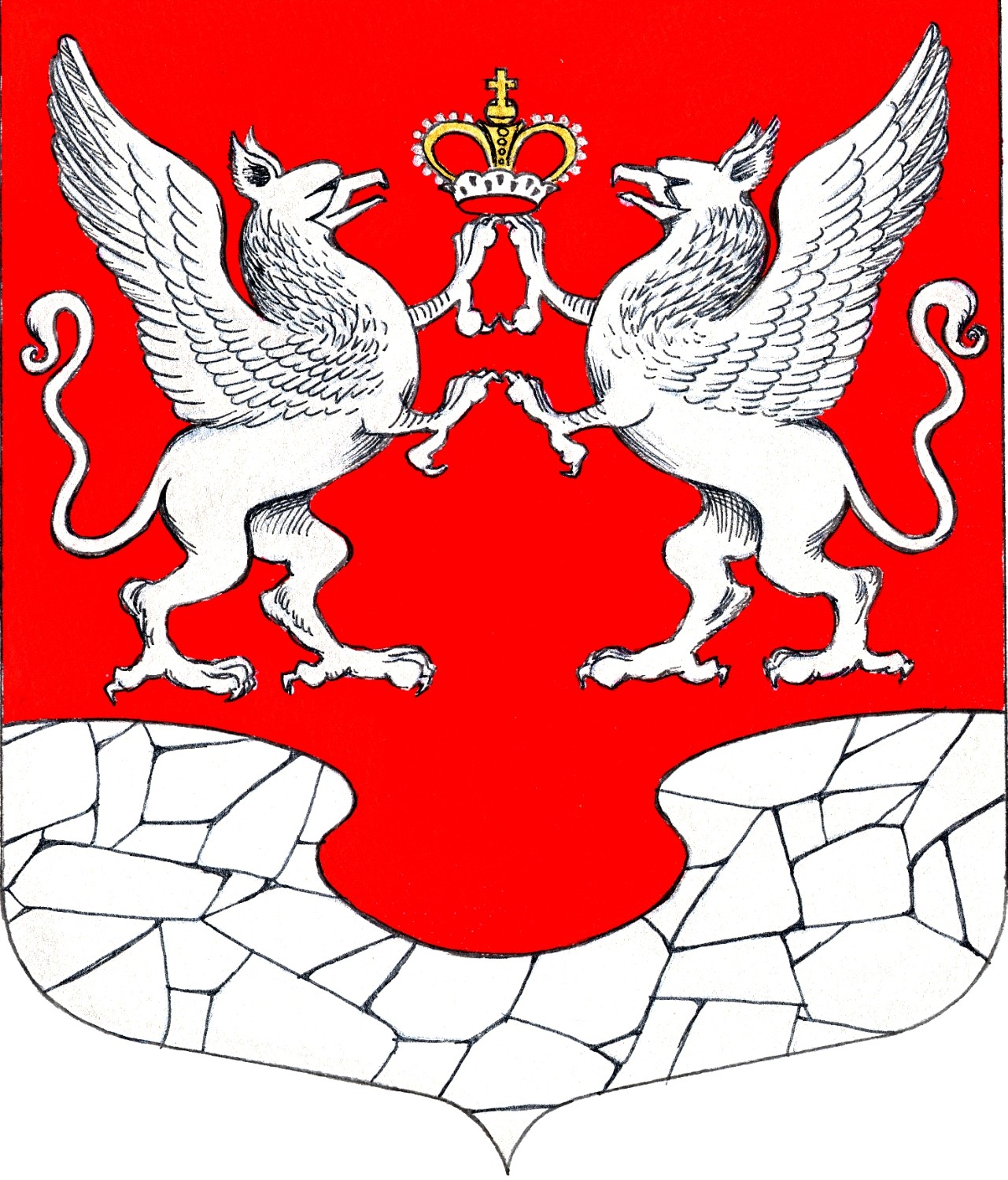 13 февраля2020 года№ 5О внесении изменений и дополнений в Регламент предоставления муниципальной услуги «Признание помещения жилым помещением, жилого помещения непригодным для проживания, многоквартирного дома аварийным и подлежащим сносу или реконструкции, садового дома жилым домом и жилого дома садовым домом» Приложение 1 к Постановлению от 06.12.2019г. № 442 